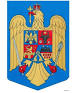                                                          JUDEŢUL BRAŞOV                                                        COMUNA AUGUSTINStr. Lungă nr. 238, AUGUSTIN, cod 507151, Tel/fax: 0374-279816www.primariaaugustin.ro,E-mail: primariaaugustin@yahoo.com                 PROIECT DE HOTĂRÂRE NR.61 din 06.12.2023. privind aprobarea modificării organigramei şi a statului de funcţii al aparatului de specialitate al primarului comunei Augustin conform Legii 296/2023, art.XVII, pct. 8    Primarul comunei Augustin,jud. BraşovAvând în vedere ; Referatul de aprobare al primarului nr. 3099/06.12.2023, Raportul de specialitate nr. 3089/06.12.2023 Legea 296/2023,art.XVII,pct.8 Legea 161/2003 privind unele măsuri pentru asigurarea transparenţei în exercitarea demnitătiilor publice, a funcţiilor publice şi mediul de afaceri,prevenirea şi sancţionarea conrupţiei: art.XVI alin.2. Legea 53/2003 privind Codul muncii:art.10 și următoarele Legea 153/2017 privind salarizarea personalului plătit din fondurii publice:art.10 și art.11. H.G 611/2008 prntru aprobarea normelor privind organizarea şi funcţionarea cariereii funcţionarilor publici: art.5 alin.1 lit.b) și art.7 O.U.G 63/2010 pentru modificarea și completarea  Legii nr.273/2006 privind finanțele publice locale.În temeiul art. 129 alin.(4), lit.c),  art. 136, art. 139 alin.(1), alin.(3),lit.c) și alin.(5) și art. 196 alin.(1), lit.a) din Ordonanța de Urgență a Guvernului nr.57/2019 privind Codul administrativ,cu modificările și completările ulterioare;         În temeiul prevederilor art. 136 alin. (1)) din O.U.G. nr. 57/2019 privind Codul administrativ;Având în vedere cele de mai sus propun adoptarea unei hotărâri astfel:                                                              HOTĂRĂSTE:Art.1. Se desfiinţează compartimentul,,Registratură,relații publice și arhivă” care include postul de Consilier,grad I,superior,1 post și se desființează postul de Administrator public.Art.2. Anexa 1 ,,Organigrama aparatului de specialitate a Primarului comunei Augustin jud.Brașov”. și Anexa 2 ,,Stat de funcții comuna Augustin jud.Brașov” fac parte integrantă din prezenta Hotărâre.Art.3. Cu ducerea la indeplinire a prezentei hotarari se imputerniceste compartimentul Resurse umane  din cadrul aparatului de specialitate a Primarului Comunei Augustin                                                         PRIMAR                                      PORUMB SEBASTIAN NICOLAEAvizat pentru legalitate SECRETARUL COMUNEI AUGUSTINGARCEA GHEORGHE MIRCEA